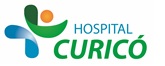 INFORMACIÓN PARA PACIENTES: “PUNCIÓN LUMBAR”El presente documento permite entregar información al paciente respecto a la cirugía específica  a realizar,  por lo que NO CONSTITUYE  EL CONSENTIMIENTO INFORMADO.El  CONSENTIMIENTO INFORMADO, debe ser  llenado en el formulario en  la página web: www.hospitalcurico.cl,  en el enlace: https://intranet.hospitalcurico.cl/projects/consentimientoObjetivos Del Procedimiento:Obtener Líquido Cefalorraquídeo como método diagnóstico y/o terapéutico de la enfermedad de su hijo.Descripción Del Procedimiento:Consiste en la introducción de una aguja en la región lumbar entre 2 vértebras para obtener una muestra de líquido cefalorraquídeo del canal raquídeo, el procedimiento se realiza en condiciones de asepsia y con anestesia local.Riesgos Del Procedimiento:Riesgos Frecuentes:Uno de los efectos secundarios más comunes es que aparezca dolor de cabeza. Se puede prevenir mediante reposo en cama e ingesta abundante de líquidos durante las horas siguientes a la punción. Si apareciera, generalmente desaparece con el reposo estricto o con un calmante.Esta prueba puede ocasionar molestias derivadas tanto del pinchazo como de la posición en la que tiene que estar el niño, por lo que deben ser sujetados fuertemente. Las molestias se pueden aliviar mediante la aplicación de una crema anestésica sobre la piel o mediante la administración de medicación sedo-analgésica si procede.Riesgos poco frecuentes, cuando sean de especial gravedad y estén asociados al procedimiento por criterios científicos:Infecciones, hematomas locales en el sitio de la punción.Excepcionalmente hematomas intracraneales y herniación transtentorial, complicación potencialmente mortal, y que puede aparecer en pacientes con aumento de la presión intracraneal causada por procesos intracraneales como grandes tumores.Alternativas Al Procedimiento:No existe procedimiento alternativo.Consecuencias De No Aceptar El Procedimiento:Dificultad o imposibilidad de diagnosticar o a veces tratar correctamente la enfermedad de su hijo/a muchas de las cuales tienen un alto índice de mortalidad (meningitis, encefalitis, etc.)Mecanismo para solicitar más información:Si usted tiene dudas contáctese con el médico tratante o el pediatra de turno  Revocabilidad Se me señala, que hacer si cambio de idea tanto en aceptar o rechazar el procedimiento, cirugía o terapia propuesta.